telefono
email
URLLa richiesta è da inoltrare all’Ufficio per lo sviluppo economico.Informazioni sul progettoRepubblica e Cantone Ticino
Dipartimento delle finanze e dell’economia
Divisione dell’economiaUfficio per lo sviluppo economico
Viale Stefano Franscini 17
6501 Bellinzona091 814 35 41
dfe-use@ti.ch
www.ti.ch/turismoUfficio per lo sviluppo economico
6501 BellinzonaDocumento aggiuntivo al modulo online per investimenti destinati a migliorare l’offerta turisticaDocumento aggiuntivo al modulo online per investimenti destinati a migliorare l’offerta turisticaLegge sul turismo del 25 giugno 2014 (LTur)Legge sul turismo del 25 giugno 2014 (LTur)La realizzazione del progetto non può iniziare prima della decisione di sussidio dell’Ufficio per lo sviluppo economico. Tutti gli investimenti eseguiti o deliberati prima della decisione non possono essere considerati per il computo del sussidio. In casi particolari e sufficientemente motivati, l’Ufficio per lo sviluppo economico può autorizzare l’inizio anticipato della realizzazione del progetto.Dati del richiedente (persona / azienda)Dati del richiedente (persona / azienda)Dati del richiedente (persona / azienda)Nome del richiedenteNome del richiedenteIndirizzo Indirizzo TelefonoTelefonoPersona di contatto 
(se diversa)Persona di contatto 
(se diversa)Dati del proprietario (se non uguale al richiedente)Dati del proprietario (se non uguale al richiedente)Dati del proprietario (se non uguale al richiedente)Nome del proprietario Nome del proprietario Indirizzo Indirizzo TelefonoTelefonoPersona di contatto 
(se diversa)Persona di contatto 
(se diversa)Dati relativi all’offerta turisticaDati relativi all’offerta turisticaDati relativi all’offerta turisticaDati relativi all’offerta turisticaDati relativi all’offerta turisticaDati relativi all’offerta turisticaDati relativi all’offerta turisticaDati relativi all’offerta turisticaDati relativi all’offerta turisticaDati relativi all’offerta turisticaNome della strutturaNome della strutturaNome della strutturaNome della strutturaPeriodo d’aperturaPeriodo d’aperturaPeriodo d’aperturaPeriodo d’apertura annuale stagionaledalalCategoriaCategoriaCategoriaCategoriaaltroDescrizione dell’offerta (tipo di offerta, no. camere, posti letto, piscina, campi da tennis, ecc.)Descrizione dell’offerta (tipo di offerta, no. camere, posti letto, piscina, campi da tennis, ecc.)Descrizione dell’offerta (tipo di offerta, no. camere, posti letto, piscina, campi da tennis, ecc.)Descrizione dell’offerta (tipo di offerta, no. camere, posti letto, piscina, campi da tennis, ecc.)Descrizione dell’offerta (tipo di offerta, no. camere, posti letto, piscina, campi da tennis, ecc.)Descrizione dell’offerta (tipo di offerta, no. camere, posti letto, piscina, campi da tennis, ecc.)Descrizione dell’offerta (tipo di offerta, no. camere, posti letto, piscina, campi da tennis, ecc.)Descrizione dell’offerta (tipo di offerta, no. camere, posti letto, piscina, campi da tennis, ecc.)Indicazioni sul personale / sui collaboratori (numero: tempo pieno, parziale, annuali, stagionali)Indicazioni sul personale / sui collaboratori (numero: tempo pieno, parziale, annuali, stagionali)Indicazioni sul personale / sui collaboratori (numero: tempo pieno, parziale, annuali, stagionali)Indicazioni sul personale / sui collaboratori (numero: tempo pieno, parziale, annuali, stagionali)Indicazioni sul personale / sui collaboratori (numero: tempo pieno, parziale, annuali, stagionali)Indicazioni sul personale / sui collaboratori (numero: tempo pieno, parziale, annuali, stagionali)Indicazioni sul personale / sui collaboratori (numero: tempo pieno, parziale, annuali, stagionali)Indicazioni sul personale / sui collaboratori (numero: tempo pieno, parziale, annuali, stagionali)Breve storia dell’azienda (anno di costruzione, cambiamenti di proprietà, ecc.)Breve storia dell’azienda (anno di costruzione, cambiamenti di proprietà, ecc.)Breve storia dell’azienda (anno di costruzione, cambiamenti di proprietà, ecc.)Breve storia dell’azienda (anno di costruzione, cambiamenti di proprietà, ecc.)Breve storia dell’azienda (anno di costruzione, cambiamenti di proprietà, ecc.)Breve storia dell’azienda (anno di costruzione, cambiamenti di proprietà, ecc.)Breve storia dell’azienda (anno di costruzione, cambiamenti di proprietà, ecc.)Breve storia dell’azienda (anno di costruzione, cambiamenti di proprietà, ecc.)Ultimi investimenti significativi (data e contenuti)Ultimi investimenti significativi (data e contenuti)Ultimi investimenti significativi (data e contenuti)Ultimi investimenti significativi (data e contenuti)Ultimi investimenti significativi (data e contenuti)Ultimi investimenti significativi (data e contenuti)Ultimi investimenti significativi (data e contenuti)Ultimi investimenti significativi (data e contenuti)Investimenti previsti per i prossimi 3 anni (tempistica e contenuti)Per i progetti realizzati a tappe, il sussidio viene calcolato tenendo conto dell’importo globale della spesa (LSuss art. 11a) e il sussidio totale massimo è pari a un milione di franchi (Ltur art. 26 cpv. 4)Investimenti previsti per i prossimi 3 anni (tempistica e contenuti)Per i progetti realizzati a tappe, il sussidio viene calcolato tenendo conto dell’importo globale della spesa (LSuss art. 11a) e il sussidio totale massimo è pari a un milione di franchi (Ltur art. 26 cpv. 4)Investimenti previsti per i prossimi 3 anni (tempistica e contenuti)Per i progetti realizzati a tappe, il sussidio viene calcolato tenendo conto dell’importo globale della spesa (LSuss art. 11a) e il sussidio totale massimo è pari a un milione di franchi (Ltur art. 26 cpv. 4)Investimenti previsti per i prossimi 3 anni (tempistica e contenuti)Per i progetti realizzati a tappe, il sussidio viene calcolato tenendo conto dell’importo globale della spesa (LSuss art. 11a) e il sussidio totale massimo è pari a un milione di franchi (Ltur art. 26 cpv. 4)Investimenti previsti per i prossimi 3 anni (tempistica e contenuti)Per i progetti realizzati a tappe, il sussidio viene calcolato tenendo conto dell’importo globale della spesa (LSuss art. 11a) e il sussidio totale massimo è pari a un milione di franchi (Ltur art. 26 cpv. 4)Investimenti previsti per i prossimi 3 anni (tempistica e contenuti)Per i progetti realizzati a tappe, il sussidio viene calcolato tenendo conto dell’importo globale della spesa (LSuss art. 11a) e il sussidio totale massimo è pari a un milione di franchi (Ltur art. 26 cpv. 4)Investimenti previsti per i prossimi 3 anni (tempistica e contenuti)Per i progetti realizzati a tappe, il sussidio viene calcolato tenendo conto dell’importo globale della spesa (LSuss art. 11a) e il sussidio totale massimo è pari a un milione di franchi (Ltur art. 26 cpv. 4)Investimenti previsti per i prossimi 3 anni (tempistica e contenuti)Per i progetti realizzati a tappe, il sussidio viene calcolato tenendo conto dell’importo globale della spesa (LSuss art. 11a) e il sussidio totale massimo è pari a un milione di franchi (Ltur art. 26 cpv. 4)Investimenti previsti per i prossimi 3 anni (tempistica e contenuti)Per i progetti realizzati a tappe, il sussidio viene calcolato tenendo conto dell’importo globale della spesa (LSuss art. 11a) e il sussidio totale massimo è pari a un milione di franchi (Ltur art. 26 cpv. 4) ammodernamento	 ampliamento	 acquisto	 nuova costruzione ammodernamento	 ampliamento	 acquisto	 nuova costruzione ammodernamento	 ampliamento	 acquisto	 nuova costruzione altroBreve descrizione del progettoBreve descrizione del progettoBreve descrizione del progettoBreve descrizione del progettoBreve descrizione del progettoIn che modo il nuovo progetto sarà determinante per il futuro della sua azienda?In che modo il nuovo progetto sarà determinante per il futuro della sua azienda?In che modo il nuovo progetto sarà determinante per il futuro della sua azienda?In che modo il nuovo progetto sarà determinante per il futuro della sua azienda?In che modo il nuovo progetto sarà determinante per il futuro della sua azienda?Con il presente progetto, o investimenti già effettuati in passato, è possibile che la struttura raggiunga il livello II o III della certificazione Swisstainable di Svizzera Turismo?     Sì	 NoCon il presente progetto, o investimenti già effettuati in passato, è possibile che la struttura raggiunga il livello II o III della certificazione Swisstainable di Svizzera Turismo?     Sì	 NoCon il presente progetto, o investimenti già effettuati in passato, è possibile che la struttura raggiunga il livello II o III della certificazione Swisstainable di Svizzera Turismo?     Sì	 NoCon il presente progetto, o investimenti già effettuati in passato, è possibile che la struttura raggiunga il livello II o III della certificazione Swisstainable di Svizzera Turismo?     Sì	 NoCon il presente progetto, o investimenti già effettuati in passato, è possibile che la struttura raggiunga il livello II o III della certificazione Swisstainable di Svizzera Turismo?     Sì	 NoChi assumerà la gestione operativa?Chi assumerà la gestione operativa?Chi assumerà la gestione operativa?Data prevista per la delibera dei lavoriData prevista per la delibera dei lavoriData prevista per la delibera dei lavoriData inizio lavoriData inizio lavoriData inizio lavoriData prevista per la fine dei lavoriData prevista per la fine dei lavoriData prevista per la fine dei lavori     .     .     .Per la realizzazione del progetto, sono stati già eseguiti o deliberati dei lavori (prestazione d’opera, servizi, consulenze,…)?Nota bene: la firma del contratto o la conferma dell’ordine equivale ad una delibera. Sì	 NoSe si, specificare:Per la realizzazione del progetto, sono stati già eseguiti o deliberati dei lavori (prestazione d’opera, servizi, consulenze,…)?Nota bene: la firma del contratto o la conferma dell’ordine equivale ad una delibera. Sì	 NoSe si, specificare:Per la realizzazione del progetto, sono stati già eseguiti o deliberati dei lavori (prestazione d’opera, servizi, consulenze,…)?Nota bene: la firma del contratto o la conferma dell’ordine equivale ad una delibera. Sì	 NoSe si, specificare:Per la realizzazione del progetto, sono stati già eseguiti o deliberati dei lavori (prestazione d’opera, servizi, consulenze,…)?Nota bene: la firma del contratto o la conferma dell’ordine equivale ad una delibera. Sì	 NoSe si, specificare:Per la realizzazione del progetto, sono stati già eseguiti o deliberati dei lavori (prestazione d’opera, servizi, consulenze,…)?Nota bene: la firma del contratto o la conferma dell’ordine equivale ad una delibera. Sì	 NoSe si, specificare:Per la realizzazione del progetto sono previste prestazioni d’opera/servizi effettuati in proprio o forniti da persone vicine (lavori in proprio)?Nota bene: quali lavoro in proprio sono considerate tutte le prestazioni effettuate dal beneficiario del sussidio, come pure quelle fornite da persone fisiche (coniugi, partner registrati, conviventi di fatto, genitori e figli, fratelli, suoceri con generi e nuore, zii e nipoti consanguinei, cognati) o persone giuridiche (imprese con le quali vi sia qualsivoglia rapporto di dipendenza o di partecipazione) a lui vicine. Sì	 NoSe si, specificare:Per la realizzazione del progetto sono previste prestazioni d’opera/servizi effettuati in proprio o forniti da persone vicine (lavori in proprio)?Nota bene: quali lavoro in proprio sono considerate tutte le prestazioni effettuate dal beneficiario del sussidio, come pure quelle fornite da persone fisiche (coniugi, partner registrati, conviventi di fatto, genitori e figli, fratelli, suoceri con generi e nuore, zii e nipoti consanguinei, cognati) o persone giuridiche (imprese con le quali vi sia qualsivoglia rapporto di dipendenza o di partecipazione) a lui vicine. Sì	 NoSe si, specificare:Per la realizzazione del progetto sono previste prestazioni d’opera/servizi effettuati in proprio o forniti da persone vicine (lavori in proprio)?Nota bene: quali lavoro in proprio sono considerate tutte le prestazioni effettuate dal beneficiario del sussidio, come pure quelle fornite da persone fisiche (coniugi, partner registrati, conviventi di fatto, genitori e figli, fratelli, suoceri con generi e nuore, zii e nipoti consanguinei, cognati) o persone giuridiche (imprese con le quali vi sia qualsivoglia rapporto di dipendenza o di partecipazione) a lui vicine. Sì	 NoSe si, specificare:Per la realizzazione del progetto sono previste prestazioni d’opera/servizi effettuati in proprio o forniti da persone vicine (lavori in proprio)?Nota bene: quali lavoro in proprio sono considerate tutte le prestazioni effettuate dal beneficiario del sussidio, come pure quelle fornite da persone fisiche (coniugi, partner registrati, conviventi di fatto, genitori e figli, fratelli, suoceri con generi e nuore, zii e nipoti consanguinei, cognati) o persone giuridiche (imprese con le quali vi sia qualsivoglia rapporto di dipendenza o di partecipazione) a lui vicine. Sì	 NoSe si, specificare:Per la realizzazione del progetto sono previste prestazioni d’opera/servizi effettuati in proprio o forniti da persone vicine (lavori in proprio)?Nota bene: quali lavoro in proprio sono considerate tutte le prestazioni effettuate dal beneficiario del sussidio, come pure quelle fornite da persone fisiche (coniugi, partner registrati, conviventi di fatto, genitori e figli, fratelli, suoceri con generi e nuore, zii e nipoti consanguinei, cognati) o persone giuridiche (imprese con le quali vi sia qualsivoglia rapporto di dipendenza o di partecipazione) a lui vicine. Sì	 NoSe si, specificare:Preventivo (elencare le posizioni principali)Preventivo (elencare le posizioni principali)Preventivo (elencare le posizioni principali)Preventivo (elencare le posizioni principali)Preventivo (elencare le posizioni principali)Preventivo (elencare le posizioni principali)Preventivo (elencare le posizioni principali)Preventivo (elencare le posizioni principali)Preventivo (elencare le posizioni principali)Preventivo (elencare le posizioni principali)Preventivo (elencare le posizioni principali)Preventivo (elencare le posizioni principali)Preventivo (elencare le posizioni principali)Preventivo (elencare le posizioni principali)DescrizioneDescrizioneDescrizioneDescrizioneDescrizioneDescrizioneImporto 
senza IVA	IVA	IVA	Totale IVA inclusaCHFCHFCHFCHFCHFCHFCHFTotale investimentoTotale investimentoTotale investimentoTotale investimentoTotale investimentoTotale investimentoCHFSono già stati eseguiti o deliberati dei lavori? Sono già stati eseguiti o deliberati dei lavori? Sono già stati eseguiti o deliberati dei lavori? Sono già stati eseguiti o deliberati dei lavori? Sono già stati eseguiti o deliberati dei lavori? Sono già stati eseguiti o deliberati dei lavori?  Sì	 No Sì	 No Sì	 No Sì	 No Sì	 No Sì	 No Sì	 No Sì	 NodatadescrizioneCHFCHFdatadescrizioneCHFCHFdatadescrizioneCHFCHFdatadescrizioneCHFCHFPiano di finanziamento (IVA inclusa)Piano di finanziamento (IVA inclusa)Piano di finanziamento (IVA inclusa)Piano di finanziamento (IVA inclusa)Piano di finanziamento (IVA inclusa)Piano di finanziamento (IVA inclusa)Piano di finanziamento (IVA inclusa)Piano di finanziamento (IVA inclusa)Piano di finanziamento (IVA inclusa)DescrizioneDescrizioneDescrizione- Mezzi propri- Mezzi propriCHF- Credito bancario- Credito bancarioCHFCHFCHFCHFTotaleTotaleTotaleCHFAltri sussidi Altri sussidi Altri sussidi Altri sussidi Devono sottostare alla Legge sulle commesse pubbliche i committenti per opere sussidiate, quando i sussidi da parte di enti pubblici superano fr. 1'000'000.- . (art. 2 LCPubb).Per il progetto oggetto della presente domanda, sono state inoltrate richieste di sussidio ad altre istanze pubbliche?      Sì	 NoSe sì, quali: Devono sottostare alla Legge sulle commesse pubbliche i committenti per opere sussidiate, quando i sussidi da parte di enti pubblici superano fr. 1'000'000.- . (art. 2 LCPubb).Per il progetto oggetto della presente domanda, sono state inoltrate richieste di sussidio ad altre istanze pubbliche?      Sì	 NoSe sì, quali: OsservazioniOsservazioniOsservazioniOsservazioniDocumentazioneDocumentazioneDocumentazioneDocumentazioneDocumentazioneA questa richiesta è necessario allegare tutti i seguenti documenti:A questa richiesta è necessario allegare tutti i seguenti documenti:A questa richiesta è necessario allegare tutti i seguenti documenti:	Preavviso favorevole dell’Organizzazione turistica regionale	Business plan (cfr. esempio)	Copia dell’autorizzazione ai sensi della Lear 	Copia dell’attestato d’iscrizione nel registro dei
contribuenti IVA	Ultima notifica di tassazione	Estratto dell’Ufficio esecuzione e fallimenti	Statistica delle presenze registrate negli ultimi 3 anni
(con occupazione e ricavi medi per posto-letto) 	Conti economici di gestione, bilanci e rapporti
di revisione degli ultimi 3 esercizi	Previsione delle frequenze per i prossimi 3-5 anni	Previsione dei conti economici di gestione per i prossimi
3-5 esercizi	Conferme di finanziamento e dichiarazione bancaria
di apertura di credito	Preavviso favorevole dell’Organizzazione turistica regionale	Business plan (cfr. esempio)	Copia dell’autorizzazione ai sensi della Lear 	Copia dell’attestato d’iscrizione nel registro dei
contribuenti IVA	Ultima notifica di tassazione	Estratto dell’Ufficio esecuzione e fallimenti	Statistica delle presenze registrate negli ultimi 3 anni
(con occupazione e ricavi medi per posto-letto) 	Conti economici di gestione, bilanci e rapporti
di revisione degli ultimi 3 esercizi	Previsione delle frequenze per i prossimi 3-5 anni	Previsione dei conti economici di gestione per i prossimi
3-5 esercizi	Conferme di finanziamento e dichiarazione bancaria
di apertura di credito	Descrizione del progetto con relazione tecnica e piani
(piante - sezioni - facciate - situazione generale)	Documentazione fotografica prima degli interventi	Programma d’esecuzione dei lavori	Licenza edilizia (comunale) e preavviso (cantonale) o notifica	Estratto registro fondiario, estratto di mappa aggiornato, estratto carta geografica 1:25'000	Preventivo dettagliato dei costi d’investimento
(secondo il CCC/CRB)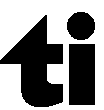 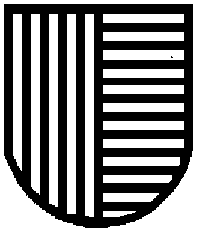 